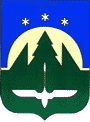 Муниципальное образованиеХанты-Мансийского автономного округа – Югрыгородской округ город Ханты-МансийскДЕПАРТАМЕНТГРАДОСТРОИТЕЛЬСТВА И АРХИТЕКТУРЫАДМИНИСТРАЦИИ ГОРОДА ХАНТЫ-МАНСИЙСКАПояснительная Записка к проекту постановления «О внесении изменений в постановление Администрации города Ханты-Мансийска от 26.02.2016 №200 «Об утверждении Административного регламента предоставления муниципальной услуги «Предоставление разрешения на условно разрешенный  вид использования земельного участка или объекта капитального строительства»        Проект постановления «О внесении изменений в постановление Администрации города Ханты-Мансийска от 26.02.2016 №200 «Об утверждении Административного регламента предоставления муниципальной услуги «Предоставление разрешения на условно разрешенный вид использования земельного участка или объекта капитального строительства» подготовлен Департаментом градостроительства и архитектуры администрации города Ханты-Мансийска в целях приведение административного регламента в соответствии с действующим законодательством Российской федерации   о государственной регистрации недвижимости.         Проект 22 марта 2017 года размещен в информационно-телекоммуникационной сети Интернет на официальном информационном портале органов местного самоуправления города Ханты-Мансийска, по состоянию 03 апреля 2017 года предложений и замечаний по проекту административного регламента с использованием электронных средств коммуникации не поступало.И.о. директора Департамента                                              Г.А. КоноваловаЛИСТ СОГЛАСОВАНИЯК проекту постановления Администрации города Ханты-Мансийска «О внесении изменений в постановление Администрации города Ханты-Мансийска от 26.02.2016 №200 «Об утверждении Административного регламента предоставления муниципальной услуги «Предоставление разрешения на условно разрешенный вид использования земельного участка или объекта капитального строительства». Проект вносит: Г.А. Коновалова И.о. директора Департамента градостроительства и архитектуры Администрации города                           Ханты-МансийскаИсполнитель: Исполнитель: Плотников Алексей Александрович начальник отдела рекламы тел:   32-06-59                                                                                                 НПАПРОЕКТАДМИНИСТРАЦИЯ ГОРОДА ХАНТЫ-МАНСИЙСКАХанты-Мансийского автономного округа – Югры ПОСТАНОВЛЕНИЕ№_________                                                        от «____»_______2017 годаО внесении изменений в постановление Администрации города Ханты-Мансийска от 26.02.2016 №200 «Об утверждении Административного регламента предоставлениямуниципальной услуги «Предоставление разрешения на условно разрешенный вид использования земельного участка или объекта капитального строительства»С целью приведения  муниципального правового акта в соответствие с Федеральным Законом №218-ФЗ от 13.07.2015 «О государственной регистрации недвижимости», руководствуясь статьей 71 Устава города Ханты-Мансийска.1.Внести в постановление Администрации города Ханты-Мансийска от 26.02.2016 №200 «Об утверждении Административного регламента предоставления муниципальной услуги «Предоставление разрешения на условно разрешенный вид использования земельного участка или объекта капитального строительства»                                      (далее – Постановление) следующие изменения: Абзац тринадцать пункта 19 приложения к постановлению изложить в следующей редакции: Решение Думы города Ханты-Мансийска от 22.02.2017 года №98-VI РД «О порядке организации и проведения публичных слушаний в городе Ханты-Мансийске» («Самарово – Ханты-Мансийск» №8 от 23.02.2017);В абзаце первом пункта 17 приложения к постановлению слова: «117 дней» заменить на слова «115 дней»;В абзаце втором пункта 17 приложения к постановлению слова: «12 дней» заменить на слова «64 дня»;Подпункт 2 пункта 20 приложения к постановлению изложить в следующей редакции: «2) правоустанавливающие (правоудостоверяющие) документы на объект недвижимости, право на которое не зарегистрировано в Едином государственном реестре недвижимости»;Подпункт 1 пункта 21 приложения к постановлению изложить в следующей редакции: «1) правоустанавливающие (правоудостоверяющие) документы на объект недвижимости право на который зарегистрировано в Едином государственном реестре недвижимости»;Подпункт 2 пункта 21 приложения к постановлению изложить в следующей редакции: «2) градостроительный план земельного участка, выданный не ранее чем за три года до дня представления заявления»;В абзаце втором пункта 32 приложения к постановлению слова: «Постановление Правительства Российской Федерации от 25.07.2012 №634» заменить на слова: «Постановление Правительства Российской Федерации от 25.06.2012 №634»;В абзаце восьмом пункта 36 приложения к постановлению слова «рабочих» исключить;В абзаце двадцать пункта 36 приложения к постановлению слова «5 дней» заменить на слова «3 дня»;В названии приложений 1, 2, 3 к административному регламенту предоставления муниципальной услуги слова: «Предоставление разрешения на отклонение от предельных параметров разрешенного строительства, реконструкции объектов капитального строительства» заменить на слова:  «Предоставление разрешения на условно разрешенный вид использования земельного участка или объекта капитального строительства».2.Настоящее постановление вступает в силу после дня официального опубликования.Глава города Ханты-Мансийска                                                   М.П.РяшинКалинина ул., д. 26, Ханты-Мансийск,Ханты-Мансийский автономный округ,Тюменская область, Россия, 628007Тел./факс (3467) 32-59-70Ф.И.О. должностьПредложение замечанияПодписьДата  получения  проектаДата согласованияпроекта нормативного актаРезультат проверки нормативно-правового акта на коррупционностьДунаевская Н.А.Первый заместитель Главы города Ханты-Мансийска Волчков С.А.Заместитель Главы города Ханты-Мансийска Марютин Т.В.Заместитель Главы города Ханты-МансийскаИгнатов И.О.Начальник Юридического управления Администрации города Ханты-МансийскаШиругин А.В.Заместитель начальника управления информатизации Администрации города Ханты-МансийскаКоновалова Г.А.И.о. директора Департамента градостроительства и архитектуры Администрации города Ханты-Мансийска